Honor Physics 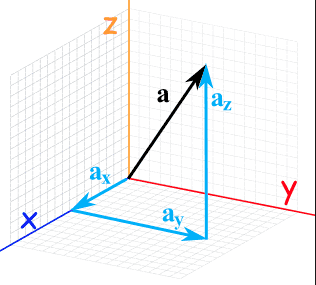 Project of the Week 1/4 – 1/8Your project this week is to complete the following: Write a 1 page paper (single spaced) over the given topicYour paper must be typedFont: Times New Roman, 12 ptYou must submit your paper by no later than 2:05 (end of class) on Friday 1/8 to my email [mpurvis@snyderisd.net]You will be graded using the rubric providedYour topic:In what professions are vectors used typically and why does it matter to you? How could they be used in your everyday life? 